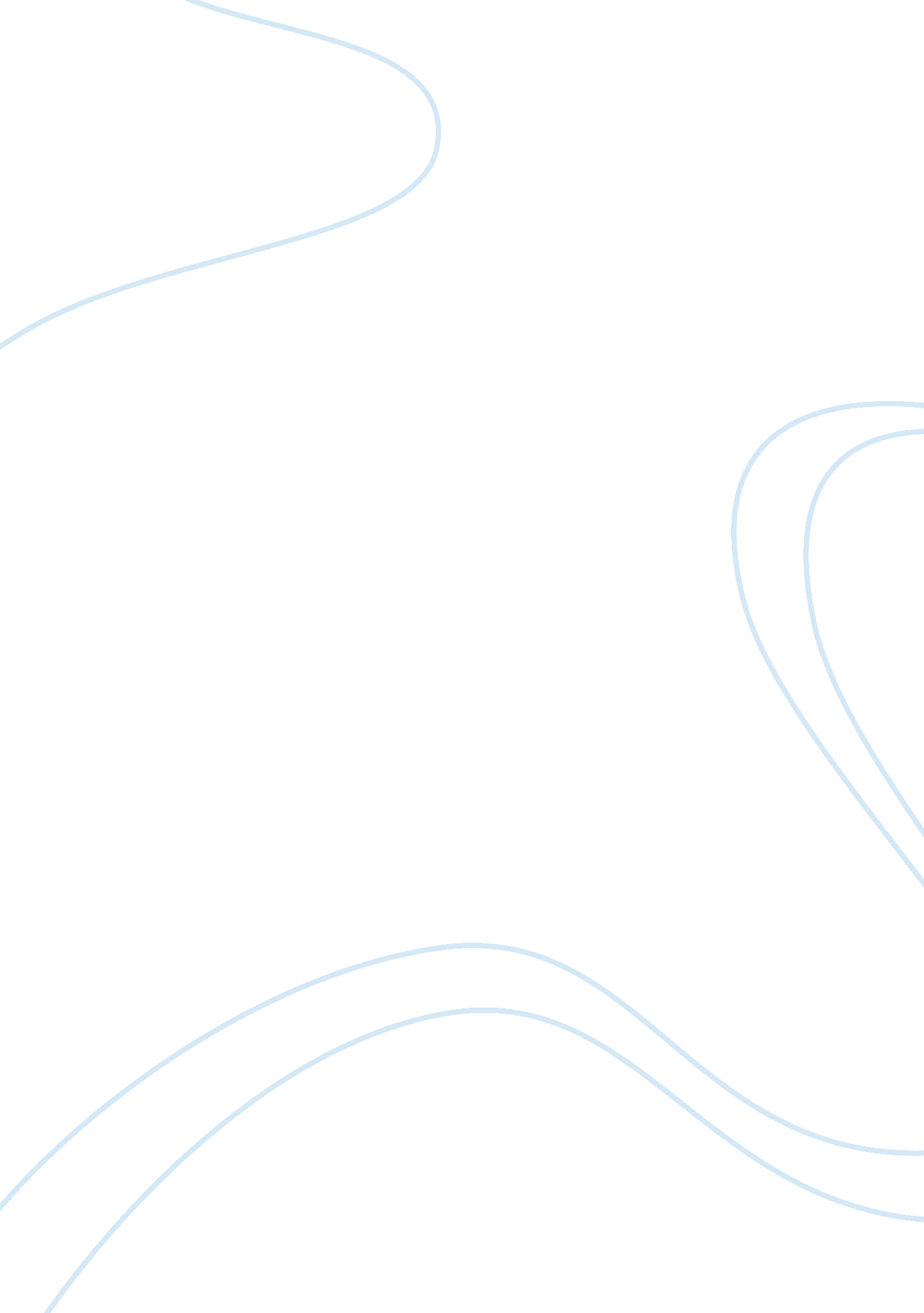 Article critique dealing with annoying co-workersBusiness, Management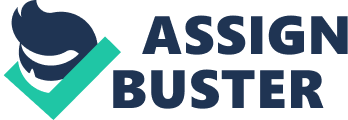 Article critique Due Article critique In organizations where a group of people from varying backgrounds is involved, misunderstanding is a common feature. This is so because; every one of them will try as much as possible to handle issues the way he or she understands better or in a way that is comfortable to own. As a result, as one of the management of the organization, it is always necessary to come up with a mechanism that can enable you to handle different employees (Martin, 2001). This aims at ensuring that, at the end of the day, both the employee and the employer, or the management and the junior are both satisfied and happy with the work. According to various scholars, it is true believe that happy employees are able to perform their tasks effectively and efficiently thus resulting in quality work within the organization. Therefore, to ensure that employees perform quality work, it is essential to ensure happiness at work. 
As mentioned earlier, indeed one may not miss to find coworkers in an organization that are so annoying simply because of the way they behave. This is not towards the management only, but also, to the fellow employees. However, appropriate measures of handling this are necessary. As stated in the article some of the common disturbances that one can identify from coworkers include interruption that results from someone who likes to always criticize whatever you say. In addition, some employees have the feeling that they are competent and know everything, and an s a result, would always like to teach others of how to perform better. At times, some workers are slackers, as others like grumping. At times, you may not miss to find some workers who like having their speaker phones on as others may have blabbermouths. All these are issues that an individual may not miss to find in an organization. However, how to handle them is what is of immense importance. 
According to the article, measures of handling such challenges are in place (Green, 2011). However, most of these measures may not be useful in ensuring success in the organization, for instance, Alison green states that for a slacker, the best way of handling are to ignore it all. This is not true way because; division will begin to arise in the organization. Therefore, the best way is to demonstrate empathy and let them be aware that their situation is understood. Once they are aware that people know their situation, they should also know that the issue of eminent significant during times of work and that can be dealt with later after work (Martin, 2001). 
It was also stated that some employees have the attitude that they know everything and in most cases would like to let you know that they know (Green, 2011). According to Alison Green, the best way is to ignore such; however, this is not true. A wise individual will demonstrate fairness by making it known in the organization that order is necessary. This will ensure that everyone in the organization has a chance of giving his or her views one after the other person. At some point in the article, Alison Green also states that interrupters can be dealt with by addressing it head on. This is not true because one can be so discouraged (Martin, 2000). Therefore, the best approach is to inform them that everyone has sometime to air his or a views, therefore, it is essential to give one another time. For speakerphone lovers, the most ethical way of dealing with them is by setting rules that govern operations within the organization that aims at eliminating such crude behavior. This way, the organization will operate efficiently ensuring that everyone is happy with his or her work. 
Reference 
Green, A. 2011. How to Deal With Annoying Co-Workers. New York: RSS Feed. 
Martin, J. 2001. Organizational behavior. New York: Thomson Learning. 